CATANDUVAS, 22 A 26 DE JUNHO DE 2020.PROFESSORA:ALUNO(A):SEGUNDA À SEXTA-FEIRA.ESCREVA OS NÚMEROS DE 530 ATÉ 550.LEIA EM VOZ ALTA OS NÚMEROS QUE ESCREVEU E DEPOIS CONTE OS NÚMEROS SEM OLHAR NO CADERNO. FAÇA UM ACRÓSTICO DE FRASES RELACIONADOS A PALAVRA:MATEMÁTICALEIA PARA SEUS PAIS O POEMA. DIGA PARA SEUS PAIS QUANTO É UMA DEZENA.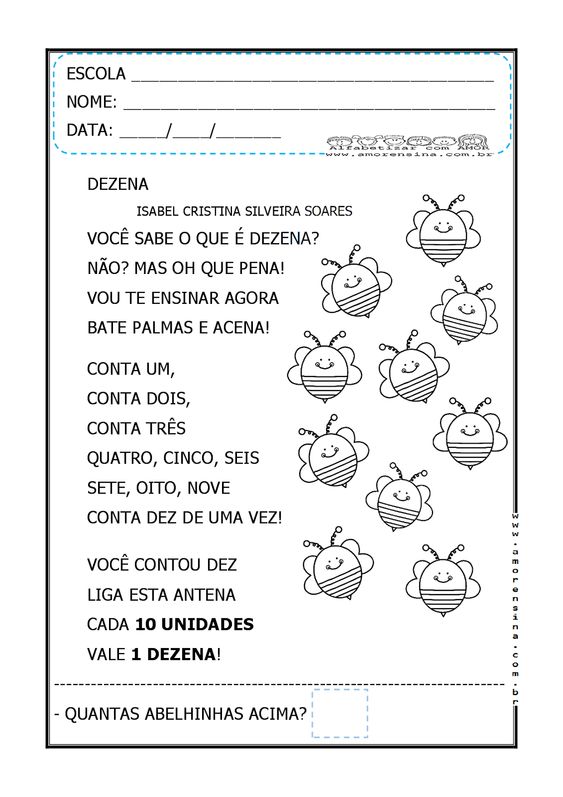 PINTANDO E REPRESENTANDO:PINTE AS DEZENAS DE VERMELHO E AS UNIDADES DE VERDE.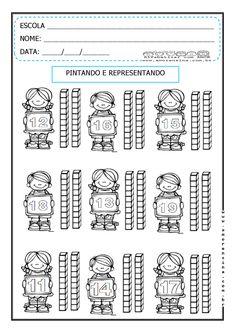 NO LIVRO: O POSITIVO, FAÇA A ATIVIDADE 4 DA PÁGINA 30 E 31.